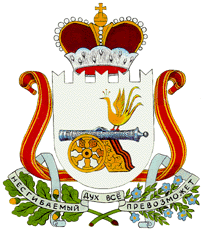 СОВЕТ ДЕПУТАТОВПУШКИНСКОГО СЕЛЬСКОГО ПОСЕЛЕНИЯСАФОНОВСКОГО РАЙОНА СМОЛЕНСКОЙ ОБЛАСТИРЕШЕНИЕ от 11 ноября 2020 года                                             № 4/2О внесении изменений в решение Совета депутатов Пушкинского сельского поселения Сафоновского района Смоленской области «Об утверждении Положения о бюджетном процессе в Пушкинском сельском поселении Сафоновского района Смоленской области» от 14.11.2012г. № 33 (в редакции решений от 27.11.2013г. № 28, от 13.11.2014г. № 13, от 11.11.2016г. № 45, от 26.12.2016г.№ 49, от 19.12.2017г. № 77, от 31.10.2018г. № 101, от 26.11.2019г.№ 123)           В соответствии с Бюджетным кодексом Российской Федерации, Уставом Пушкинского сельского поселения Сафоновского района Смоленской области, Совет депутатов Пушкинского сельского поселения Сафоновского района Смоленской области       РЕШИЛ:        Внести в решение Совета депутатов Пушкинского сельского поселения Сафоновского района Смоленской области «Об утверждении Положения о бюджетном процессе в Пушкинском сельском поселении Сафоновского района Смоленской области» от 14.11.2012г.№ 101 (в редакции решений от 27.11.2013г. № 28, от 13.11.2014г. № 13, от 11.11.2016г. № 45, от 26.12.2016г.№ 49, от 19.12.2017г. № 77, от 31.10.2018г. № 101 от 26.11.2019г. № 123, следующие изменения:        1. Приостановить до 1 января 2021 года действие пунктов 1 и 5 статьи 3 (в части сроков); пунктов 1, 3, 4, абзаца 2 пункта 5, пункта 6 статьи 4 (в части сроков).       2. Пункт 10 статьи 2 исключить.      3. Пункт 5 статьи 3 исключить.      4. Пункты 1 и 2 настоящего решения вступают в силу со дня его официального опубликования.      5. Пункт 3 настоящего решения вступает в силу с 01 января 2021 года.Глава муниципального образованияПушкинского сельского поселенияСафоновского районаСмоленской области                                                       Е.А.Шведова   Пояснительная запискак решению Совета депутатов Пушкинского сельского поселения Сафоновского района Смоленской области «О внесении изменений в решение «Об утверждении Положения о бюджетном процессе в Пушкинском сельском поселении Сафоновского района Смоленской области» от 14.11.2012г. № 33 (в редакции решений от 27.11.2013г. № 28, от 13.11.2014г. № 13, от 11.11.2016г. № 45, от 26.12.2016г.№ 49, от 19.12.2017г. № 77, от 31.10.2018г. № 101, от 26.11.2019г.№ 123)        Федеральным законом от 12.11.2019г. № 367-ФЗ «О приостановлении действия отдельных положений Бюджетного кодекса Российской Федерации и установлении особенностей исполнения бюджетов бюджетной системы российской Федерации в 2020 году» (в ред. Федеральных законов от 01.04.2020 N 103-ФЗ, от 22.04.2020 N 120-ФЗ, от 25.05.2020 N 155-ФЗ, от 31.07.2020 N 263-ФЗ, от 01.10.2020 N 311-ФЗ, от 15.10.2020 N 327-ФЗ) внесены изменения в Бюджетный кодекс Российской Федерации.           Данным проектом решения предлагается привести в соответствие с действующим законодательством решение Совета депутатов Пушкинского поселения Сафоновского района Смоленской области «Об утверждении Положения о бюджетном процессе в Пушкинском сельском поселении Сафоновского района Смоленской области» от 14.11.2012г. № 33 (в редакции решений от 27.11.2013г. № 28, от 13.11.2014г. № 13, от 11.11.2016г. № 45, от 26.12.2016г.№ 49, от 19.12.2017г. № 77, от 31.10.2018г. № 101, от 26.11.2019г.№ 123)           Данный проект не требует финансового обеспечения из бюджета Пушкинского сельского поселения Сафоновского района Смоленской области.  Глава муниципального образованияПушкинского сельского поселенияСафоновского районаСмоленской области                                                       Е.А.Шведова    